Baccalauréat ProfessionnelTECHNICIEN DE MAINTENANCE DES SYSTÈMES ÉNERGÉTIQUES ET CLIMATIQUESSession 2022« Centre Bretagne Hospitalier »Sous-épreuve E.22 - Unité U.22L’usage de calculatrice avec mode examen actif est autorisé.L’usage de calculatrice sans mémoire, « type collège » est autorisé.Contexte :Dans le cadre de votre travail, vous avez la charge d’assurer la maintenance préventive de la centrale de traitement d’air de marque Aldes.Vous disposez : (conditions ressources)Du schéma de principe de l’installation (DT1 page 2/18).Du schéma de la centrale de traitement d’air (DT2 page 3/18).De l’extrait de la notice d’entretien de la centrale (DT5 pages 7-8/18) ; (DT6 page 9/18).Du fichier numérique BIM Vision.Indiquer la hauteur mini au-dessus de la centrale sur le document technique pour effectuer l’entretien.L’espace préconisé dans la documentation constructeur est de 200 mm.Vérifier sur la maquette l’espacement au-dessus de la centrale. Comparer et justifier votre réponse.L’espace au-dessus de la Centrale de Traitement d’air est suffisante (environ 730 mm) puisqu’elle est supérieure à l’espacement préconisé dans la documentation technique qui est de 200 mm.Établir la liste des différentes opérations de maintenance à effectuer conformément au programme de maintenance.Indiquer les recommandations nécessaires pour effectuer le changement des filtres.Utilisés exclusivement des filtres d’origines.Avant d’ouvrir la porte, mettre le dispositif hors tension.Indiquer l’ordre chronologique des opérations à prévoir pour effectuer la dépose puis le montage de la partie moteur/ventilateur.Vérifier la perte de charge prévue dans la documentation technique. Que peut-on en conclure ? Justifier la réponse.D’après la documentation technique, la perte de charge pour un filtre compact de type M5 avec un débit de soufflage de 2430 m3/h doit être 30 Pa, actuellement il est de 50 Pa.Cela risque d’entrainer une baisse de débit au niveau du soufflage, une sensation d’inconfort dans les locaux traités.Modifier le schéma ci-dessous :Contexte :Afin d’éviter un arrêt prolongé du groupe d’eau glacée pendant l’entretien préventif de celui-ci prévu le 31/12/2020, votre responsable vous demande de proposer au client une modification du circuit du filtre déshydrateur repère N°1 sur le schéma ci-après par un système de by-pass pour la maintenance préventive ou curvative de son installation.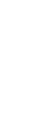 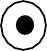 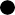 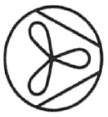 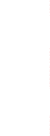 Vous disposez : (conditions ressources)Du schéma de principe de l'installation à modifier (page DR4/5).De la documentation du filtre déshydrateur (DT13 page 18/18).Du symbole de la ou des vanne(s) à installer.Du détecteur n°1 contrôlé en date de votre intervention.Symbole de la vanne :Compléter les étapes par ordre chronologique.10) Compléter la fiche d’intervention.9) Lister l’outillage.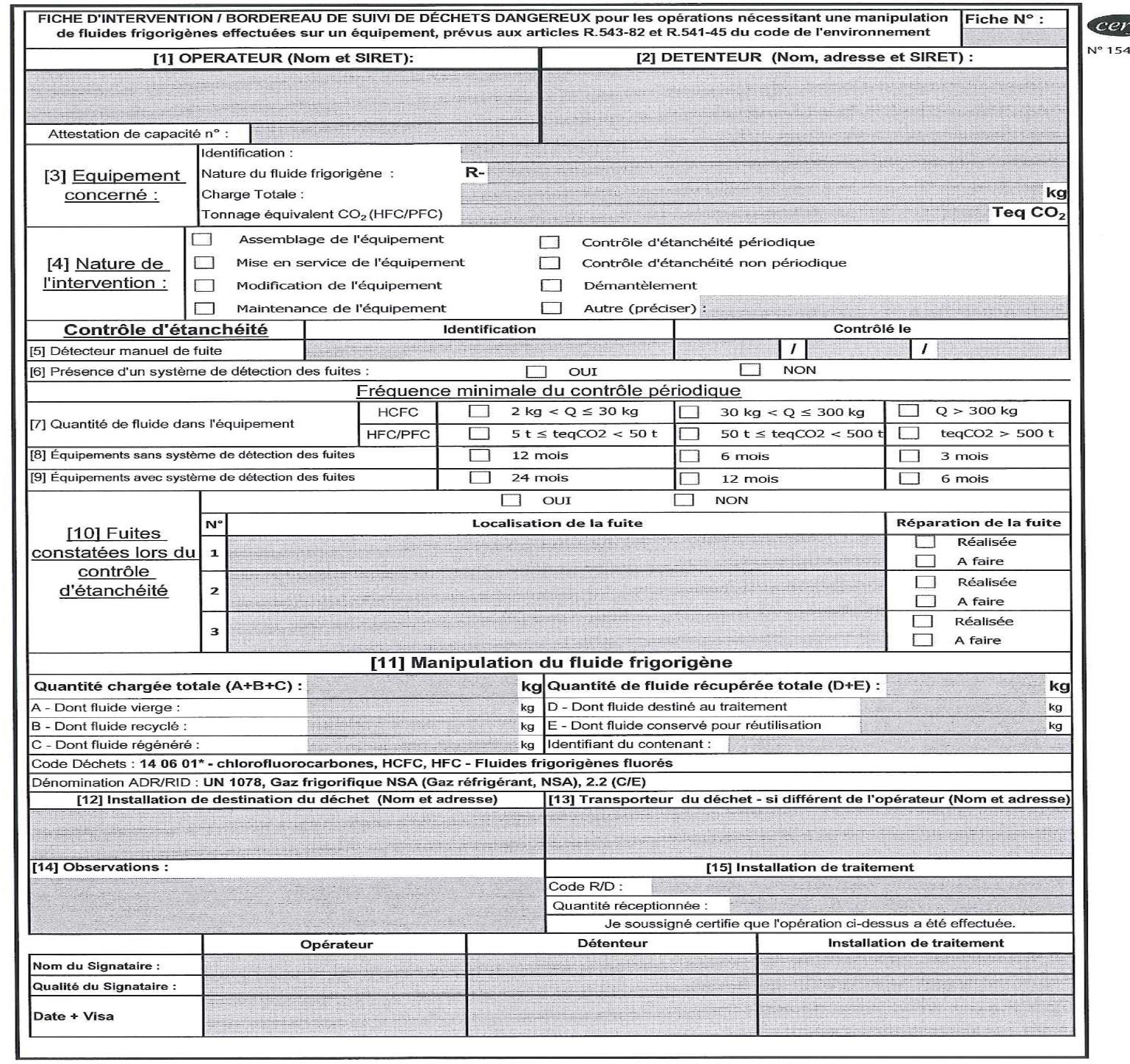 Les situations professionnellesLes situations professionnellesTemps conseilléPagesS1Maintenance préventive60 min2 et 3/5S2Maintenance corrective60 min4 et 5/5Baccalauréat professionnel technicien de maintenance des systèmesÉnergétiques et climatiquesBaccalauréat professionnel technicien de maintenance des systèmesÉnergétiques et climatiquesCode2206-TMS ST11 1Session 2022Dossier corrigéÉpreuve u22SujetDurée 2hCoefficient 2Page DC 1/5S1Maintenance préventiveDR1OPÉRATONS DE MAINTENANCE À EFFECTUERINTERVALLESCONSEILLÉS EN MOIS1Remplacement des filtres6 mois2Vérifier si les joints dans la commande deFiltres sont étanches12 mois3Vérifier l’étanchéité des joints12 mois4Contrôle, démontage l’unité de ventilateur, nettoyage du moteur /Ventilateur et de la batterie de chauffage12 mois5Contrôle et nettoyage de l’échangeurRotatif12 moisBaccalauréat professionnelTechnicien de maintenance des systèmes énergétiques et climatiquesÉléments de correctionÉpreuve U22Page DC 2/5Baccalauréat professionnelTechnicien de maintenance des systèmes énergétiques et climatiquesÉléments de correctionÉpreuve U22Page DC 3/5S2Maintenance correctiveDR2Baccalauréat professionnelTechnicien de maintenance des systèmes énergétiques et climatiquesÉléments de correctionÉpreuve U22Page DC 4/5ÉTAPESOPÉRATIONS À EFFECTUER2Raccorder les flexibles du manifold, brancher la bouteille de récupération, le groupe de transfert et la pompe à vide15Démonter le manifold16Nettoyer votre poste de travail et compléter la fiche d’intervention10Enlever l’azote de l’installation4Mettre les vannes du compresseur en position intermédiaire14Vérifier les fuites au détecteur électronique13Mettre en service l’installation5Récupérer le fluide frigorigène1Mettre les vannes en positions arrière du compresseur6Modifier la tuyauterie avec le filtre déshydrateur7Brancher la bouteille d’azote9Procéder à la recherche des fuites à l’eau savonneuse12Recharger en fluide11Tirer au vide l’installation3Tirer au vide les flexibles du manifold, du groupe de transfert jusqu’à la bouteille de récupération8Mettre l’installation sous azoteOUTILLAGE NÉCESSAIREManifoldGants et lunettes de protection pour la manipulation du fluide frigorigènePompe à videOutillage pour façonner le tube cuivre et le braserClés à moletteClé à cliquetDétecteur de fuites électroniqueGroupe de transfertBouteille de transfertBouteille d’azoteEau savonneuseBalance électroniqueBaccalauréat professionnelTechnicien de maintenance des systèmes énergétiques et climatiquesÉléments de correctionÉpreuve U22Page DC 5/5